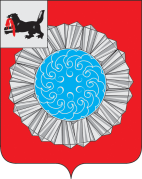 АДМИНИСТРАЦИЯ МУНИЦИПАЛЬНОГО ОБРАЗОВАНИЯ СЛЮДЯНСКИЙ РАЙОНП О С Т А Н О В Л Е Н И Ег. Слюдянкаот 16.10.2017г.  № 554О внесении изменений в постановлениеадминистрации муниципального образованияСлюдянский район от 08.06.2017 г. № 310 «Об  утверждении административного регламента предоставления муниципальной услуги «Перевод земельных участков,  находящихся в муниципальной собственности муниципальногообразования Слюдянский район, или частной собственности (за исключением земель сельскохозяйственного назначения) из одной категории в другую»На основании экспертного заключения № 1660 от 06 сентября 2017 года на муниципальный нормативный правовой акт главного правового управления Губернатора Иркутской области и Правительства Иркутской области, руководствуясь статьями  38, 47 Устава муниципального образования Слюдянский район (новая редакция), зарегистрированного постановлением Губернатора Иркутской области от 30 июня 2005 года № 303-П, ПОСТАНОВЛЯЮ:1. Внести в постановление администрации муниципального образования Слюдянский район от 08.06.2017 г. № 310 «Об утверждении административного регламента предоставления муниципальной услуги «Перевод земельных участков, находящихся в муниципальной собственности муниципального образования Слюдянский район, или частной собственности (за исключением земель сельскохозяйственного назначения) из одной категории в другую» следующие изменения:1.1. Дополнить абзац первый пункта 11 административного регламента после слова «десяти» словом «календарных».1.2. Изложить абзац четвертый пункта 11 административного регламента в следующей редакции:«Ответ на обращение, поступившее в форме электронного документа, направляется в форме электронного документа по адресу электронной почты, указанному в обращении, или в письменной форме по почтовому адресу, указанному в обращении».1.3. Исключить в пункте 23 административного регламента слова «и документов».1.4. Дополнить подпункт 1 пункта 28 административного регламента после слов «Российской Федерации» словами «(Российская газета, № 7, 21.01.2009 г., Собрание законодательства РФ, № 4, 26.01.2009 г., ст. 445, Парламентская газета, № 4, 23-29.01.2009 г.)».1.5. Дополнить подпункт 8 пункта 28 административного регламента после слов «303-п» словами «(официальный сайт администрации муниципального образования Слюдянский район в информационно-телекоммуникационной сети «Интернет»: www.sludyanka.ru)».  	1.6. Дополнить подпункт 9 пункта 28 административного регламента после слов «муниципальных услуг» словами «(официальный сайт администрации муниципального образования Слюдянский район в информационно-телекоммуникационной сети «Интернет»: www.sludyanka.ru)». 1.7. Дополнить подпункт 10 пункта 28 административного регламента после слов «2011 года» словами «(официальный сайт администрации муниципального образования Слюдянский район в информационно-телекоммуникационной сети «Интернет»: www.sludyanka.ru)».1.8. Дополнить пункт 31 административного регламента подпунктами 3, 4, 5 следующего содержания:«3) выписка из Единого государственного реестра индивидуальных предпринимателей (для заявителей - индивидуальных предпринимателей) или выписка из Единого государственного реестра юридических лиц (для заявителей - юридических лиц);4) выписка из Единого государственного реестра недвижимости на земельный участок, перевод которого из состава земель одной категории в другую предполагается осуществить;5) заключение государственной экологической экспертизы в случае, если ее проведение предусмотрено федеральными законами».1.9. Изложить подпункт 3 пункта 34 административного регламента в следующей редакции:«3) выписка из Единого государственного реестра недвижимости на земельный участок, перевод которого из состава земель одной категории в другую предполагается осуществить;».1.10. Изложить пункт 39 административного регламента в следующей редакции:«39. Отказ в предоставлении муниципальной услуги заявитель вправе обжаловать в судебном порядке».1.11. Дополнить пункт 49 административного регламента абзацами два, три, четыре следующего содержания:«Предоставление муниципальной услуги по месту жительства инвалида осуществляется должностным лицом уполномоченного органа, ответственным за рассмотрение заявления.В течение 5 рабочих дней с момента обращения (устного или письменного)  должностным лицом уполномоченного органа, ответственным за рассмотрение заявления, осуществляется выезд по месту жительства инвалида для подготовки соответствующего заявления.Результат предоставления муниципальной услуги передается должностным лицом уполномоченного органа заявителю-инвалиду по месту жительства».1.12. Изложить пункт 62 административного регламента в следующей редакции:«62. Заявители имеют возможность получения муниципальной услуги в электронной форме посредством Портала в части:1) получения информации о порядке предоставления муниципальной услуги;2) ознакомления с формами ходатайства и иных документов, необходимых для получения муниципальной услуги, обеспечения доступа к ним для копирования и заполнения в электронном виде».1.13. Изложить пункт 63 административного регламента в следующей редакции:«63. При направлении запроса о предоставлении муниципальной услуги в электронной форме заявитель формирует ходатайство в форме электронного документа и подписывает его усиленной квалифицированной электронной подписью в соответствии с требованиями Федерального закона от 06.04.2011г. № 63-ФЗ «Об электронной подписи». 1.14. Заменить в пункте 77 административного регламента слова «пункте 39» на слова «пункте 38».1.15. Заменить в индивидуализированном заголовке главы 16, пунктах 44, 50, подпунктах 1, 2 пункта 61, пункте 64, абзаце первом пункта 70, пункте 71, абзаце первом пункта 73, подпункте 1 пункта 99 административного регламента, примечании в приложении № 1 к административному регламенту слово «заявление» на слово «ходатайство» в соответствующем падеже. 1.16. Заменить в пункте 85 административного регламента слова «со дня подписания» на слова «со дня регистрации».1.17. Изложить пункт 96 административного регламента в следующей редакции:«96. Заявители или их представители (далее – заинтересованные лица) имеют право на досудебное (внесудебное) обжалование действий (бездействия) и решений, принятых (осуществляемых) в ходе предоставления муниципальной услуги».1.18. Изложить абзац первый пункта 99 административного регламента в следующей редакции:«99. Предметом досудебного (внесудебного) обжалования заинтересованными лицами являются решения и действия (бездействие) уполномоченного органа, а также должностных лиц уполномоченного органа, в том числе в следующих случаях:».1.19. Дополнить административный регламент пунктом 104(1) следующего содержания:«104(1). Заинтересованные лица имеют право получить, а должностные лица уполномоченного органа обязаны предоставить заявителю информацию и документы, необходимые для обоснования и рассмотрения жалобы, в течение 3 рабочих дней».1.20. Исключить подпункт 3 пункта 105 административного регламента.1.21. Изложить пункт 112 административного регламента в следующей редакции:«112. В случае несогласия с вынесенным по жалобе решением заявитель вправе обжаловать решение в судебном порядке».1.22. Заменить в пункте 113 административного регламента слово «незамедлительно» на слова «в течение пяти рабочих дней».1.23. Изложить Приложение № 2 к административному регламенту в новой редакции (прилагается).2. Опубликовать настоящее постановление в специальном выпуске газеты «Славное море», а также разместить на официальном сайте администрации муниципального образования Слюдянский район в информационно-телекоммуникационной сети «Интернет»: www.sludyanka.ru, в разделе «Администрация муниципального района/МКУ «Комитет по управлению муниципальным имуществом и земельным отношениям муниципального образования Слюдянский район»/Положения, административные регламенты».3. Контроль за исполнением настоящего постановления возложить на председателя МКУ «Комитет по управлению муниципальным имуществом и земельным отношениям муниципального образования Слюдянский район», заместителя мэра муниципального образования Слюдянский район Стаценскую Л.В.Мэр муниципального образованияСлюдянский район                                                           		                	А.Г. ШульцПриложение № 2к административному регламентуБЛОК-СХЕМА ПРЕДОСТАВЛЕНИЯ МУНИЦИПАЛЬНОЙ УСЛУГИПрием и регистрация ходатайства и документов (в течение одного рабочего дня)Формирование и направление межведомственных запросов в органы, участвующие в предоставлении муниципальной услуги(в течение 3 рабочих дней со дня регистрации ходатайства в уполномоченном органе)Принятие решения о переводе земельных участков из одной категории в другую  или принятие отказа в переводе земельных участков из одной категории в другую(в течение двух месяцев со дня поступления ходатайства)Выдача (направление) решения о переводе или об отказе в переводе земельного участка из одной категории в другую (в течение 14 календарных дней со дня регистрации соответствующего решения)